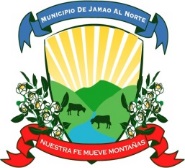 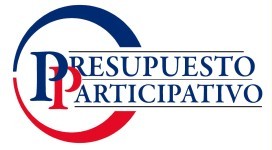 AYUNTAMIENTO   MUNICIPAL DE JAMAO AL NORTE               RESOLUCIÓN No. 11-2018“Reglamento de Aplicación del Proceso de Presupuesto      Participativo para el periodo 2019-2020”Considerando: Que la Ley 170-07 del 13 de julio del año 2007 instituye el sistema de Presupuesto Participativo Municipal (PPM) y la ley 176-07 del 17 de julio del año 2007, transcribe íntegramente el texto de la Ley del Presupuesto Participativo, en el capítulo III de su Título XV sobre Información y Participación Ciudadana.-Considerando: Que la Constitución de la República, promulgada el 26 de enero del año 2010, en su artículo 206 sobre Presupuesto Participativo, señala: “La Inversión de  los   recursos  municipales  se  hará  mediante  el  desarrollo  progresivo  de presupuestos participativos que propicien la integración y corresponsabilidad ciudadana en la definición, ejecución y control de las políticas de desarrollo local”.Considerando: Que el Ayuntamiento del Municipio de Jamao al Norte, entiende que los fondos para inversión que dispone por la Ley166-03 y de otras fuentes, deberán ser planificados y ejecutados con la participación organizada, libre y activa de la ciudadanía, las comunidades y las organizaciones comunitarias de base, con la finalidad de realizar proyectos que resuelvan sus necesidades más sentidas.Considerando: Que el Ayuntamiento Municipal de Jamao al Norte, tiene como objetivo que el presupuesto municipal así como otros recursos que reciba sean invertido con equidad en todo su territorio, especialmente atendiendo, dentro de las competencias que les son propias, las necesidades de las zonas más deprimidas e indigentes del Municipio, y los sectores más vulnerables de la población como son la infancia, la juventud, las mujeres y envejecientes.Considerando: Que la participación de la población en la planificación y en la ejecución de las inversiones municipales fortalecen el carácter democrático del Ayuntamiento, la legitimidad y la transparencia de su gestión.Considerando: Que el Ayuntamiento Municipal de Jamao al Norte, está dispuesto a atender,  dependiendo de la disponibilidad  de los recursos,  las necesidades  más urgentes priorizadas por las comunidades en un proceso de Presupuesto Participativo.Considerando: Que es de obligatorio cumplimiento la inclusión en el presupuesto municipal del año, el Plan de Inversión Municipal, decidido en la Asamblea de Cabildo Abierto final del Presupuesto Participativo.Vistas las siguientes Leyes:La  Constitución de la República Dominicana.Ley170-07 de Presupuesto Participativo Ley176-07 de Organización Municipal y, Ley166-03 sobre Ingresos MunicipalesEl Concejo de Regidores del Ayuntamiento Municipal de Jamao al Norte, reunidos en Sesión Ordinaria No.11 de fecha catorce (14) del mes de junio del año dos mil dieciocho (2018) y en uso de sus facultades legales, que les confiere la Ley No.176-07 de Organización Municipal;  Aprueba el siguiente reglamento de aplicación del proceso  de Presupuesto  Participativo,  correspondiente  al  periodo 2019-2020.Capítulo I Disposiciones GeneralesArt.1. El  presente reglamento de  aplicación del Presupuesto Participativo,Regirá el proceso para el periodo 2019-2020, mediante el cual se planificará la inversión municipal del próximo año dos mil veinte  (2020).Art. 2. El proceso de Presupuesto Participativo se realizará en todas las comunidades, barrios y secciones del Municipio, y decidirá los proyectos y obras en que se invertirá la proporción correspondiente al número de habitantes que residan en  ellos el  15%  del  40% de la transferencia  dispuesta por la Ley  166-03, destinada a gastos de inversión para el año 2019 y de otras fuentes que reciba el Ayuntamiento.Art.3. El 15% del 40% del Plan de Inversión queda pre-asignado entre los siguientes Sectores y Zona Rural del Municipio:NORTE:________________, ___________________, __________________SUR:________________,___________________,__________________ESTE:________________, ___________________, __________________OESTE:________________, ___________________, __________________ZONA RURAL:________________, ___________________, __________________Art.4. Las obras que sean priorizadas en el proceso de Presupuesto Participativo deben estar contenidas exclusivamente dentro del siguiente menú (+) positivo:Otra forma de cómo citar el menú (+) positivo es el siguiente:Construcción, reparación y equipamiento de Dispensarios, boticas, iglesias, bibliotecas y centros comunales.Proyectos eléctricos hasta 1 Km. (lámparas, transformadores, postes)Letrinización hasta 50 por comunidad.Reparación y equipamiento de clubes, escuelas y liceos.Reparación caminos vecinales hasta 10 Km.Infraestructura productiva.Limpieza de canalesPuentes, alcantarillas, badenes, aceras y contenes.Mantenimiento de cementerios.Canchas y plays.Parques.Saneamiento de cañadas.Señalización vial.Bacheo.Reparación de viviendas.Equipamiento y reparación de estaciones de bomberos, locales de policías, defensa civil y cruz roja.Pequeños acueductos y pozos.Art.5. Las obras que sean priorizadas en el proceso de Presupuesto Participativo no pueden estar contenidas dentro del siguiente menú (-) negativo:A modo de ejemplo citamos:Construcción de cárceles y liceos.Construcción de Clínicas, Hospitales y Dispensarios.Carreteras.Paneles Solares.Local de Partidos Políticos.Galleras.Construcción de Viviendas.Art.6. Las obras que queden priorizadas dentro del Plan de Inversión, no deben sobrepasar como monto máximo a lo aprobado por el Concejo Municipal. Si una obra sobrepasa dicha suma y a una sí se entiende que debe ser incluida dentro del Plan de Inversión, la decisión debe ser consensuada entre el Comité. Si no hubiera consenso al respecto la decisión final la tomara el Concejo de regidores.Art.7. Se seleccionará a un grupo de personas, técnicos y funcionarios del Ayuntamiento y/o líderes de la sociedad civil, para que formen el equipo de facilitadores y serán quienes faciliten el proceso de Presupuesto Participativo. Este equipo se conformara de previo consenso entre la alcaldía y el Concejo de regidores. En caso de desacuerdo, el equipo se seleccionara de la siguiente manera: La mitad será seleccionada por la alcaldía  y la otra mitad por el concejo de regidores.Art.8. El Ayuntamiento costeará los gastos que conlleve el proceso de Presupuesto Participativo.Art.9. El proceso de Presupuesto Participativo se desarrollará en las siguientes Tres (3) Etapas:Etapa1: Preparación, Diagnostico y Elaboración de Visión Estratégica de Desarrollo.Etapa 2: Consulta a la población.Etapa 3: Transparencia y Seguimiento al Plan de Inversión Municipal.Art.10. Antes de iniciar el proceso de Presupuesto Participativo, se realizará un acto de lanzamiento y/o apertura del proceso, donde se presentará a la población y medios de comunicación local, los detalles importantes del proceso, entiéndase porcentaje asignado, monto máximo por obra, menú (+) positivo y (-) negativo y presentará el equipo de facilitadores.Art.11. Las sectoriales del gobierno central deberán participar en las actividades del proceso de Presupuesto Participativo, muy especialmente en las asambleas seccionales y el cabildo abierto. Las sectoriales deberán coordinar sus planes de inversión en el municipio con el plan de inversión municipal aprobado en la Asamblea de  Cabildo Abierto.Art.12. En el mes de enero de cada año el concejo de regidores revisará el presente reglamento, con el objeto de incorporar las experiencias del año anterior.Capítulo IIAsambleas ComunitariasArt.15. Los objetivos de las Asambleas Comunitarias son:a.-) Informar sobre el proceso de Presupuesto  Participativo y los roles y  responsabilidades de las comunidades al participar en el proceso, el Fondo de Disponibilidad Financiera para la inversión municipal y su distribución entre las secciones y los barrios, el menú (+) positivo y (-) negativo y el monto máximo por obra.b.-) Compartir la Visión Estratégica de Desarrollo Local definida por los actores institucionales sociales del municipio.c.-) Identificar y Priorizar las principales necesidades de la comunidad y sus posibles soluciones.d.-) Elegirlos delegados de la comunidad para la Asamblea Seccional o Barrial.e.-) Motivar y Comprometer a la población, organizada y no organizada, a integrarse al proceso de toma de decisiones que afectan su territorio y sus vidas y en particular, en las etapas del proceso de planificación.Art.16. Se realizarán Asambleas Comunitarias en todas las comunidades, parajes y barrios y/o sectores del municipio. Pre-aprobado por el Departamento Técnico de la Institución. Para que una comunidad, paraje, barrio o sector pueda participar en el proceso debe tener un mínimo de treinta (30) familias; si tiene menos familias que el número requerido se unen a la comunidad más cercana.Art.17. Las Asambleas Comunitarias son convocadas por lo menos cinco (5) días antes, por los Alcaldes Pedáneos (primeros y segundos), los cuales serán apoyados por líderes comunitarios (de Juntas de Vecinos, Padres y Amigos de La Escuela, Organizaciones Comunitarias de Base) de los barrios, secciones y comunidad del municipio previamente seleccionados.Art.18. Para garantizar una mayor participación se hará una campaña de divulgación de las fechas y lugares de las Asambleas Comunitarias a través de carteles, anuncios en  misas, cultos, medios de  comunicación local,   televisión, radio, y otros medios de comunicación que existan en el municipio. Se deberá tener en cuenta los días y horas en los que se convocan las Asambleas Comunitarias de forma tal que se garantice  la participación de diferentes sexos, edades y ocupaciones.Art.19. Los criterios que deben cumplirse en la convocatoria a las Asambleas Comunitarias son los siguientes:Representatividad: Que asistan a la asamblea al menos una persona por familia o vivienda.Género: Participación de un número equilibrado de mujeres y hombres.Edad: Participación de personas de distintas edades (Hombres, Mujeres, niños/as, jóvenes y  envejecientes).Liderazgo: Participación de personas reconocidas dentro del paraje o sector, ejemplo: líderes tradicionales, representantes iglesias, maestros, promotores, representantes grupos comunitarios, dueños de negocios, representantes de los diferentes partidos políticos, etc.Art.20.El alcalde (a), Director(a) de Distrito y los concejales y vocales pueden participar en las asambleas comunitarias con voz pero sin voto.Art.21. Las asambleas comunitarias serán facilitadas por el equipo de facilitadores, pre-designado por la institución. Un facilitador no deberá facilitar una asamblea en la comunidad donde vive.Art.22. Antes de iniciar la asamblea comunitaria deberá elegirse un(a) secretario/a para llenar una acta que contenga todos los acuerdos de la asamblea. Así mismo el secretario/a deberá garantizar que todos los participantes en la asamblea, firmen la hoja de registro, la cual es parte integral del acta de asamblea.Art.23. Los facilitadores de la asamblea deben informar amplia y claramente a los participantes sobre el objetivo de la asamblea, explicar en qué consiste el proceso de Presupuesto Participativo, los roles y responsabilidades de las comunidades al participar en el proceso, el Fondo de Disponibilidad Financiera para la inversión municipal y su distribución entre las secciones, bloques y barrios, el menú positivo y negativo, el monto máximo por obra.Art.24. Los participantes en la asamblea podrán identificar de manera ilimitada todas las necesidades de la comunidad, sean o no competencias del ayuntamiento, pero solo podrán priorizarlas tres (3) principales  necesidades de la comunidad y las alternativas posibles de soluciones,   en base al menú positivo previamente establecido por el ayuntamiento.Al menos una (1) de las tres (3) principales necesidades de la comunidad debe ser seleccionada por las mujeres que participen en la asamblea comunitaria. Las obras seleccionadas serán evaluadas por el Departamento Técnico del Ayuntamiento y serán presentadas en la   celebración del Cabildo  Abierto y determinar si son factibles o no para la comunidad.-Art.25. El facilitador de mutuo acuerdo con la comunidad establecerá la forma de priorización de las tres principales necesidades.Art.26. Cada comunidad elegirá a cuatro personas, dos hombres y dos mujeres como sus delegados(as) para representarla ante la Asamblea Seccional, de Bloque y /o Barrial.Capítulo IIIAsambleas Seccionales, de Bloque o BarrialesArt.27. Solo se aceptarán como delegados/as en esta asamblea los seleccionados en las  asambleas  comunitarias. Los  delegados/as deben presentar su cédula de identidad para confirmar con el acta comunitaria que realmente son los electos por la comunidad para representarla.Si un delegado/a  no puede  asistir solo  se  aceptará  un suplente cuando dicho suplente cuente con la aprobación escrita de la mitad más uno de los asistentes a la asamblea comunitaria.Art.28. Antes de iniciar la asamblea comunitaria los facilitadores deben reiterar amplia y claramente a los participantes los objetivos de la asamblea y aclarar cualquier duda sobre el proceso.Art.29. En cada asamblea seccional, barrial o de bloque se elaborará un mapa de servicios y necesidades. Este mapa debe ubicar las comunidades que pertenecen a la sección, barrio o bloque, la distancia entre ellas, la posible cantidad de habitantes de cada comunidad, los servicios existentes, las tres necesidades priorizadas por comunidad y las necesidades que resulten prioritarias al final de la asamblea.Art.30. Los delegados/as de las comunidades deben presentarlas tres (3) necesidades prioritarias y motivar por qué debe quedar priorizadas en el plan de inversión.Art.31. Solo los delegados comunitarios pueden votar en estas asambleas. Cada delegado(a) tendrá derecho a votar dentro del listado total de obras solo por las 5 obras que considere más prioritarias e importantes. Que serán sometidas al estudio de  pre  factibilidad     por  el   Departamento  técnico   del  Ayuntamiento.  Los delegados/as deberán tomar en cuenta a la hora de votar los siguientes criterios:Obra que más beneficie a la mayoría de las comunidades, Obra que beneficie a las comunidades más pobres y  obra más importante, urgente y necesaria.Art.32. Todas las obras discutidas en esta asamblea deben tener un orden de prioridad. En caso de empate los delegados deberán desempatar.Art.33.Se elegirá a cuatro personas, dos hombres y dos mujeres como los delegados/as de las secciones rurales,   bloque o barrio para representarla en la Asamblea del  Cabildo Abierto.Art.34. Todos los acuerdos de la asamblea serán registrados en un acta, la cual deberá estar firmada por todos los delegados presentes.Art.35. A las obras priorizadas en esta asamblea se le deben realizar los estudios de pre-factibilidad técnica a fin de evaluar su viabilidad técnica y financiera.Capítulo IV Cabildo AbiertoArt.36.Para concluir la etapa II del proceso de Presupuesto Participativo, se realizará La Asamblea de Cabildo Abierto, con los delegados de cada una de las comunidades para presentar las obras y/o proyectos priorizados en cada una de las secciones, barrios o bloques. Como resultado de este evento se aprobará el Plan de Inversión Municipal.Art.37.Para la aprobación del Plan de Inversión Municipal y de otros acuerdos, tendrán derecho a voto: El síndico(a) o Director(a) de Distrito, los regidores o vocales, y los delegados electos en las asambleas seccionales, barriales o de bloque.Art.38. Además de las obras priorizadas en las asambleas seccionales, el Alcalde (a), Director (a) de Distrito, los regidores y vocales podrán presentar durante la realización  del cabildo  Abierto propuestas de obras  y proyectos  para  que sean incluidos en el Plan de Inversión Municipal. Estas propuestas deberán contar con la mitad más uno de las personas con derecho a voto.Art.39.Es de obligatorio cumplimiento la inclusión en el presupuesto municipal del año, el Plan de Inversión Municipal decidido por el Cabildo Abierto.Art.40. De cada una de las secciones, barrios o bloques seleccionaran dos representantes (un hombre y una mujer), los cuales serán juramentados por el Alcalde  y el Presidente del Concejo de Regidores. Después de haber sido aprobadas las obras en la celebración de la Asamblea del Cabildo Abierto, para conformar el Comité de Seguimiento.-Capitulo VTransparencia y Seguimiento a la EjecuciónDel Plan de Inversión MunicipalArt.41.El Ayuntamiento se compromete aprobar y a darle fiel seguimiento al Plan Participativo de Inversión Municipal que resulte de este proceso de Presupuesto Participativo,  e  informará  periódicamente  a  los  comités  de seguimiento y  a la población, los detalles de la ejecución de este plan.Art.42. En la ejecución de las obras se aplicarán los procedimientos establecidos por   las   leyes   vigentes  y   por   el  Reglamento   Municipal  de   Compras   y Contrataciones.Art.43. Para dar fiel cumplimiento al Plan de Inversión Municipal, en el mes de enero  el Alcalde(a), el tesorero municipal y el equipo de Planeamiento urbano elaborarán un calendario general de inicio de ejecución de obras. Este calendario podrá ser establecido trimestral, semestral o anualmente.Art.44. Para la ejecución de las obras la comunidad concederá aportes en especie o en mano de obra cuyos valores expresados en  dinero serán integrados al presupuesto de las mismas. Estos aportes de las comunidades deberán representar por lo menos el 5% del valor total de las obras.Art.45. En caso de que se requiera adquirir terreno para la construcción de una obra, es responsabilidad de la comunidad adquirir el mismo. El título del terreno deberá estar a nombre de la comunidad. Si el ayuntamiento decide hacer dicho aporte, él tendrá la optativo del ayuntamiento transferir el título del terreno a su  nombre  o a  nombre  de la comunidad.-Capítulo VIComité de Seguimiento y ControlArt.46. Estos comités estarán integrados por dos representantes (un hombre y una mujer) de cada una de las secciones, barrios o bloque, para un período de un año (de un proceso de Presupuesto Participativo hasta el siguiente). El concejo de regidores deberá emitir una resolución municipal instituyendo este comité de seguimiento y control.Art.47.El Comité de Seguimiento y control Municipal, en su primera reunión ordinaria, elegirán entre sus integrantes a un coordinador o coordinadora y un secretario/a, y  a cualquier otro miembro para las  responsabilidades  que se consideren necesarias. El o la coordinadora tendrá la responsabilidad de convocar las reuniones y de supervisar el cumplimiento de los acuerdos adoptados por el colectivo y ser vocero del Comité. El secretario o la secretaria se ocuparán de llevar el libro oficial de acta de las reuniones y conservará en archivo los documentos del Comité.Estas responsabilidades pueden rotar entre los y las integrantes de los Comités, si así lo acordaran. En caso que el Coordinador faltare a sus funciones o no convocare a los miembros del Comité, será sustituido por otro de los integrantes elegido entre ellos por consenso o por mayoría simple.Art.48. Los Comités de Seguimiento y control Municipal poseen el mandato por resolución municipal de contribuir a la ejecución de las ideas de proyectos que fueron aprobadas por el Presupuesto Participativo y que fueron incorporadas al presupuesto municipal del año, y de supervisar que éstas se realicen en el orden de prioridad establecido, con la mayor calidad, eficiencia y transparencia posibles, tomando en cuenta el estudio de factibilidad y el presupuesto previamente elaborados.Art.49.  Funciones del Comité de Seguimiento y control Municipal:Supervisar la marcha de la ejecución del Plan de Inversiones Municipales aprobado por el Presupuesto Participativo, así como evaluarlo periódicamente y al final de cada año de ejecución presupuestaria.Conocer los presupuestos y demás informes de ejecución de las obras.Contribuir a que las comunidades participen en la ejecución de las obras y aporten las contrapartidas que se comprometieron dar para la realización de éstas.Ayudará difundir los informes emitidos por el Ayuntamiento sobre el gasto de la inversión municipal, entre los munícipes de cada bloque.Fomentar y  animar, junto a los Comités de  Seguimiento  Seccionales, la constitución  de  Comités de  Auditoria  Social o  Comité  Comunitarios de Obras.Art.50.  Los Comités de Seguimiento y control Municipal deberán reunirse de forma ordinaria al menos una vez. Se procurará que estas reuniones se efectúen en días y en horario que sean compatible con las responsabilidades de trabajo y familiares.Art.51.Cada cuatro meses se reunirán en pleno todos los integrantes de los Comités de Seguimiento Municipal para evaluar la realización del Plan de Inversiones Municipales aprobado por el Presupuesto Participativo.Capítulo VII Rendición de CuentasArt.52.Una vez por año, antes del dieciséis (16) de agosto o antes de iniciar el nuevo proceso de consulta ciudadana, la Alcaldía celebrará una Asamblea de Cabildo Abierto de Rendición de Cuenta para informar sobre la ejecución presupuestaria y la realización  del  Plan  de Inversiones Municipales (PIM) aprobado por el  Presupuesto Participativo.El presente reglamento de aplicación del Presupuesto Participativo para regir el proceso correspondiente al  periodo del  año  2019-2020,  ha  sido  redactado   y firmado. En   la  Ciudad  y   Municipio de  Jamao al norte, Provincia  Espaillat, República Dominicana, a los CATOCE (14) días del mes de junio del año dos mil dieciocho (2018). Lcda. Mayra De Los Santos N.		      Sr. Rodolfo Pérez Sánchez       Presidente  Concejo 		                            Secretario Concejo                                 Lic. Sergio Peña BonillaAlcalde MunicipalProyectosReparaciónConstrucciónAmpliaciónMobiliariosEscuelasNONONONOEscuela LaboralNONONOSIJardín InfantilNONONONOSala de TareasNONONOSIBibliotecaSISISISIDispensarioSISISINOFunerariaNONONONOMercadoNONONONOClubesSINONOSICentro comunalNONONOSICancha deportivaSISISINo AplicaPlaySINONOSIParque MunicipalSISISISIParque infantilSISISISIPuente Tipo CajónSISISINo AplicaPuente vehicularSISISINo AplicaPuente peatonalSISISINo AplicaAlumbrado UrbanoNONONONo AplicaBacheo de callesSISISINo AplicaVías peatonales (Callejones)SISISINo AplicaAceras y contenesSISISINo AplicaBadénSISISISISeñalización vialSISISINo AplicaSaneamiento de cañadasSISISINo AplicaAlcantarillaSISISINo AplicaSépticosy/o ColectoresSISISINo AplicaDrenaje SanitarioNONONONo AplicaPozoSISISINOViviendasNONONONOLocales Comunitarios RuralesSISISISIMejoramiento de Camino VecinalSISISINo AplicaEncalichadoSISISINo Aplica